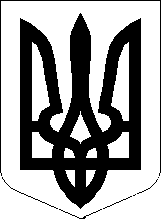 УКРАЇНАМІСЦЕВЕ САМОВРЯДУВАННЯДНІПРОПЕТРОВСЬКА ОБЛАСНА РАДАПостійна комісія з питань науки, освіти, сім’ї та молодіКАБІНЕТ МІНІСТРІВ УКРАЇНИМІНІСТЕРСТВО ОСВІТИ І НАУКИ УКРАЇНИЗверненняВідповідно до Постанови Кабінету Міністрів України від 04.04.2018 №237 «Деякі питання надання субвенції з державного бюджету місцевим бюджетам на забезпечення якісної, сучасної та доступної загальної середньої освіти «Нова українська школа» (далі - Постанова КМУ №237), наказу Міністерства освіти і науки України від 01.04.2019 №415 «Про деякі питання організації у 2019 році підвищення кваліфікації педагогічних працівників у зв’язку із запровадженням Концепції реалізації державної політики у сфері реформування загальної середньої освіти «Нова українська школа» (далі – Наказ МОН №415) комунальний заклад вищої освіти «Дніпровська академія неперервної освіти» Дніпропетровської обласної ради» (далі – Академія) здійснює підвищення кваліфікації педагогічних працівників Дніпропетровської області.Розпорядженням голови обласної ради від 20.03.2019 № 54-р для забезпечення підвищення кваліфікації педагогічних працівників області Академії неперервної освіти затверджені планові призначення по КЕКВ 2282 «Окремі заходи по реалізації державних (регіональних) програм, не віднесені до заходів розвитку» в сумі 18 927 450 грн. за рахунок коштів субвенції державного бюджету.Станом на 22.07.2019 року Академією здійснено підвищення кваліфікації 3 326 педагогічних працівників області та проведені організаційні заходи з підготовки навчальних тренінгів у другому півріччі 2019 року.Аналіз даних щодо кількості педагогічних працівників, які будуть проходити підвищення кваліфікації у 2019 році, закладених під час розрахунку коштів субвенції, показав, що кількість окремих категорій педагогічних працівників значно більше, ніж реальна у закладах освіти області. Так, в розрахунку зазначені асистенти вчителів в кількості 3067 осіб, в той час як у закладах освіти області працює близько 500 осіб, зареєструвалися 227 педагогів, фахівців інклюзивно-ресурсних центрів – 360 осіб, замість 150, чітко не визначена категорія інші фахівці НУШ кількістю 7425 осіб. Разом з тим Постановою КМУ №237 не передбачено підвищення кваліфікації вчителів інтегрованого курсу «Мистецтво», «Фізична культура» (додаток 1).На сьогоднішній день в Наказі МОН №415, який регламентує організацію підвищення кваліфікації педагогічних працівників в 2019 році, відсутня така категорія як вчителі, що забезпечують здобуття учнями 5-11 (12) класів загальної середньої освіти, при цьому в розрахунку коштів субвенції заплановано підвищення кваліфікації 15 550 осіб. Крім того, не затверджено освітні програми та не визначені тренери для проведення підвищення кваліфікації для директорів, заступників директорів з навчально-виховної (навчальної, виховної) роботи, вчителів закладів загальної середньої освіти, які є учасниками експерименту із запровадження проекту Державного стандарту початкової освіти, інтегрованого курсу природничих дисциплін, електронних підручників, що не дає можливості використати в повному обсязі кошти по заробітній платі та нарахуванню на неї.Видатки, що передбачені Постановою КМУ № 237, мають цільове призначення та не включають придбання основних засобів вартістю понад  7 200 грн. Натомість, існує нагальна потреба в придбанні обладнання, вартість якого перевищує 7 200,00 грн., що є капітальними видатками (видатками розвитку).Постійна комісія з питань науки, освіти, сім’ї та молоді Дніпропетровської обласної ради вважає, що кошти субвенції з державного бюджету на забезпечення якісної, сучасної та доступної загальної середньої освіти «Нова українська школа» через зазначені вище обмеження не можуть бути освоєні в повному обсязі, тому звертаємося до Вас з проханням щодо:внесення змін до Постанови КМУ №237 з метою розширення переліку категорій педагогічних працівників для проходження підвищення кваліфікації педагогічних працівників у зв’язку із запровадженням Концепції реалізації державної політики у сфері реформування загальної середньої освіти «Нова українська школа»;надання дозволу закладам післядипломної педагогічної освіти, які здійснюють підвищення кваліфікації педагогічних працівників області, придбання засобів навчання та обладнання вартістю понад 7 200 грн.;надання роз’яснення щодо порядку використання коштів на підвищення кваліфікації директорів, заступників директорів з навчально-виховної (навчальної, виховної) роботи, вчителів закладів загальної середньої освіти, які є учасниками експерименту із запровадження проекту Державного стандарту початкової освіти, інтегрованого курсу природничих дисциплін, електронних підручників за відсутності тренерів даного напрямку;надання дозволів регіональним установам післядипломної педагогічної освіти на розробку освітніх програм для педагогічних працівників та проведення курсів фахівцями цих установ за регіональним замовленням;зменшення сум видатків коштів субвенції державного бюджету на заробітну плату та нарахування на неї відповідно до реальної кількості педагогічних працівників області, які підвищуватимуть кваліфікацію у 2019 році; дозволу збереження залишків коштів субвенції з державного бюджету на кінець бюджетного року на рахунках відповідних місцевих бюджетів і використовувати в наступному бюджетному періоді з урахуванням цільового призначення та на оновлення матеріально-технічної бази закладу освіти Дніпропетровської обласної ради. З повагоюГолова постійної комісії						В.В. СИЧЕНКОПольщан І.О.(067) 193-50-58просп. О. Поля, 2, кім. . Дніпро, 49004, тел. (056) 742-88-80 _______ № 